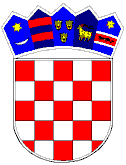 REPUBLIKA HRVATSKAVUKOVARSKO-SRIJEMSKA ŽUPANIJAOPĆINA TOMPOJEVCIKLASA:  112-03/20 -01/1URBROJ: 2196/07-01/01-20-3Tompojevci, 21.07.2020.Na temelju članka 29. stavka 3. Zakona o službenicima i namještenicima u lokalnoj i područnoj samoupravi (»Narodne novine« broj 86/08, 61/11, 4/18,112/19), a vezano uz oglas objavljen na Hrvatskom zavodu za zapošljavanje, Područni ured Vukovar, za radno mjesto referent – administrativno-operativni voditelj projekta „Zaželi-Općina Tompojevci, faza II“ i radno mjesto referent za računovodstvo projekta „Zaželi-Općina Tompojevci, faza II“, 1 izvršitelj/izvršiteljica na određeno vrijeme (15 mjeseci), na puno radno vrijeme,  uz obvezni probni rad od 2 mjeseca u Jedinstvenom upravnom odjelu Općine Tompojevci, objavljuje se popis poslova i podaci o plaći navedenog radnog mjesta, načinu obavljanja prethodne provjere znanja i sposobnosti kandidata i iz kojeg područja, te pravne izvore za pripremanje kandidata za provjeru.OBAVIJEST I UPUTE KANDIDATIMA:Dana 21.07.2020. godine, na Hrvatskom zavodu za zapošljavanje, Područni ured Vukovar, objavljen je oglas za prijam u službu na određeno vrijeme uz probni rad od 2 (dva) mjeseca radi obavljanja poslova za radno mjesto referent – administrativno-operativni voditelj projekta „Zaželi-Općina Tompojevci, faza II“ i radno mjesto referent za računovodstvo projekta „Zaželi-Općina Tompojevci, faza II“ – 1 izvršitelj/ica  u Jedinstvenom upravnom odjelu - te se daju upute kako slijedi:    Prijave na oglas podnose se u roku od 8 (osam) dana od dana objave oglasa na Hrvatskom zavodu za zapošljavanje, Područni ured Vukovar.Izrazi koji se koriste u ovoj obavijesti za osobe u muškom rodu uporabljeni su neutralno i odnose se na muške i ženske osobe. Opis poslova radnog mjesta: referent – administrativno-operativni voditelj projekta „Zaželi-Općina Tompojevci, faza II“organizacijska, funkcionalna i tehnička provedba projektaidentifikacija žena i krajnjih korisnikakontrola rada zaposlenih ženadistribucija letaka i plakatanabava i podjela sredstava za higijenuizvještavanje i komunikacija s partnerimapromocija projektaosiguravanje strateškog fokusa projekta i ciljevasastavljanje narativnih i financijskih izvještajapraćenje projekta i sudjelovanje u svim fazama provedbeostali poslovi potrebni za uspješnu provedbu projektai ostali poslovi po nalogu pročelnika i Općinskog načelnika  koji su povezani projektom „ZAŽELI-Općina Tompojevci, faza II“  Opis poslova radnog mjesta: referent za računovodstvo projekta „Zaželi-Općina Tompojevci, faza II“isplata plaća, putnih naloga, dnevnica, naknada sudionika projekta plaćanje računa projekta praćenje financijskih transakcijapriprema financijskih izvješća projekta obavljanje svih kadrovskih poslova (prijave-odjave, evidencije rada, kadrovske evidencije, godišnji, ostalo) promocija projektaostali poslovi po nalogu pročelnika i Općinskog načelnika  koji su povezani projektom „ZAŽELI-Općina Tompojevci, faza II“  Podaci o plaći Sukladno odredbama Zakona o plaćama u lokalnoj i područnoj (regionalnoj) samoupravi                („Narodne novine“, broj 28/10) plaću službenika u upravnim odjelima i službama jedinica lokalne i područne (regionalne) samouprave čini umnožak koeficijenta složenosti poslova radnog mjesta i osnovice za obračun plaće uvećan za 0,5% za svaku navršenu godinu radnog staža. Visina osnovice plaće određena je Odlukom načelnika Općine Tompojevci („Službeni vjesnik“ Vukovarsko-srijemske županije broj: 07/19), dok je koeficijent određen Odlukom o koeficijentima za obračun plaće službenika i namještenika u Jedinstvenom upravnom odjelu Općine Tompojevci („Službeni vjesnik“ Vukovarsko-srijemske županije“ broj: 10/20).Način obavljanja prethodne provjere znanja i sposobnosti kandidataZa kandidate prijavljene na oglas koji su podnijeli pravodobnu i urednu prijavu te ispunjavaju  formalne uvjete provest će se prethodna provjera znanja i sposobnosti koja obuhvaća pisano testiranje i intervju. Za svaki dio provjere kandidatima se dodjeljuje broj bodova od 1 do 10.   Intervju će biti proveden samo s kandidatima koji su ostvarili najmanje 50% bodova iz područja provjere znanja i sposobnosti na provedenom pisanom testiranju. Postupak testiranja i intervjua provest će Povjerenstvo za provedbu oglasa. O rezultatima testiranja i vremenu održavanja intervjua kandidati će biti obaviješteni. Povjerenstvo kroz razgovor s kandidatima prilikom intervjua utvrđuje interese, profesionalne ciljeve i motivaciju kandidata za rad na navedenom radnom mjestu. Nakon provedenog testiranja i razgovora (intervjua), Povjerenstvo za provedbu oglasa utvrđuje rang listu kandidata prema ukupnom broju ostvarenih bodova. Pravni i drugi izvori za pripremanje kandidata za testiranje:OPĆI DIO: 1. Zakon o lokalnoj, područnoj (regionalnoj) samoupravi (“Narodne novine” broj: 33/01, 60/01, 129/05, 109/07, 125/08, 36/09, 150/11, 144/12, 19/13, 137/15, 123/17, 98/19) 2. Statut Općine Tompojevci (“Službeni vjesnik” Vukovarsko-srijemske županije broj: 05/13,02/15, 05/16, 02/18, 12/19 I 03/20)3. Opći uvjeti koji se primjenjuju na projekte financirane iz europskih strukturnih i investicijskih fondova u financijskom razdoblju 2014.–2020.- nalaze se i objavljuju u prilogu ovoga dokumenta 4. Priprema programskih dokumenata za financijsko razdoblje Europske unije 2014.-2020. Operativni program Učinkoviti ljudski potencijali 2014.-2020..- nalaze se i objavljuju u prilogu ovoga dokumenta POSEBNI DIO:Za radno mjesto referent – administrativno-operativni voditelj projekta „Zaželi-Općina Tompojevci, faza II“:Operativni program Učinkoviti ljudski potencijali 2014.-2020. (objavljen na mrežnoj stranici Europski strukturni investicijski fondovi – www.esf.hr)Zakon o socijalnoj skrbi (NN 157/13, 152/14, 99/15, 52/16, 16/17, 130/17, 98/19, 64/20)Za radno mjesto referent za računovodstvo projekta „Zaželi-Općina Tompojevci, faza II“:Pravilnik o proračunskom računovodstvu i računskom planu ( NN 124/14, 115/05, 87/16, 3/18 i 126/19Pravilnik o polugodšnjem i godišnjem izvještaju o izvršenju proračuna (NN 24/13, 102/17 i  l/20).Postupak testiranja Na testiranje je potrebno donijeti osobnu iskaznicu ili drugu ispravu na kojoj se nalazi fotografija, sa kojom se dokazuje identitet osobe. Ne postoji mogućnost naknadnog pisanog testiranja, bez obzira na razloge koje pojedinog kandidata eventualno spriječe da testiranju pristupi u naznačeno vrijeme.  Smatra se da je, kandidat koji nije pristupio testiranju povukao prijavu na oglas. Nakon utvrđivanja identiteta i svojstva kandidata, kandidatima će biti podijeljena pitanja iz navedenih područja testiranja. Vrijeme trajanja testiranja – 60 minuta. Za vrijeme testiranja nije dopušteno:  - koristiti se bilo kakvom literaturom odnosno bilješkama,  - koristiti mobitel ili druga komunikacijska sredstva,  - napuštati prostoriju u kojoj se provjera odvija,  -razgovarati s ostalim kandidatima niti na bilo koji drugi način remetiti koncentraciju kandidata.  Poziv za testiranje bit će objavljen najmanje 5 dana prije testiranja na web stranici (www.opcina-tompojevci.hr) i na oglasnoj ploči Općine Tompojevci.Ostale upute  Podnositelji prijava dužni su u prijavi priložiti sve priloge i podatke naznačene u oglasu i to u obliku navedenom u oglasu budući da manjak samo jedne isprave ili dostava jedne isprave u obliku koji nije naveden u oglasu isključuje podnositelja iz statusa kandidata. Ukoliko podnositelj prijave utvrdi da je potrebno dopuniti prijavu koja je već podnijeta, to je moguće učiniti zaključno do dana isteka roka u oglasu.  Prijave kandidata koji ne ispunjavaju sve formalne uvjete za prijam u službu navedene u oglasu (npr. stupanj obrazovanja, propisana struka, radno iskustvo na odgovarajućim poslovima) ne upućuju se u daljnji postupak provjere znanja i sposobnosti i o tome će se podnositelj prijave obavijestiti pisanim putem. Povjerenstvo za provedbu oglasa:Predsjednik,Mladen Markešić